Question directrice : Que doit respecter le robot ?Les élèves du collège souhaitent participer au défi robot. A quoi consiste ce défi ? Que doit-on concevoir ? Avons-nous des contraintes de conception à respecter ? si oui lesquelles ?Ressources : règlement du défi robot1 -Identification du besoin : quel besoin devons-nous satisfaire dans ce projet ?Le besoin est une nécessité ou un désir ressenti par un utilisateur. Il évolue en fonction du progrès technique, des inventions et des innovations. Si l’objet technique ne répond pas à un besoin alors il n'est d’aucune utilité, il peut disparaître.Un outil graphique d'identification d'un besoin appelé « bête à corne » peut être utilisé pour formaliser un besoin :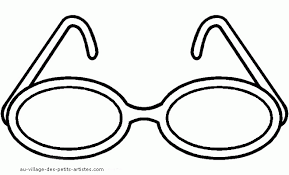 2- L’appropriation du cahier des charges :Lors d'une démarche de projet, l'ensemble des fonctions sont indiquées dans un document nommé « Cahier des charges ». Pour répondre aux besoins de l'utilisateur, le concepteur doit faire une liste de fonctions principales  à assurer et des contraintes à respecter afin de choisir plus tard les solutions les mieux adaptées.Ces contraintes peuvent être liées au fonctionnement, à l’environnement, à normes d’hygiène et/ou de sécurité, au style régional pour une construction, au budget…Une carte mentale peut formaliser un cahier des charges.Exemple pour une paire de lunettes de soleil :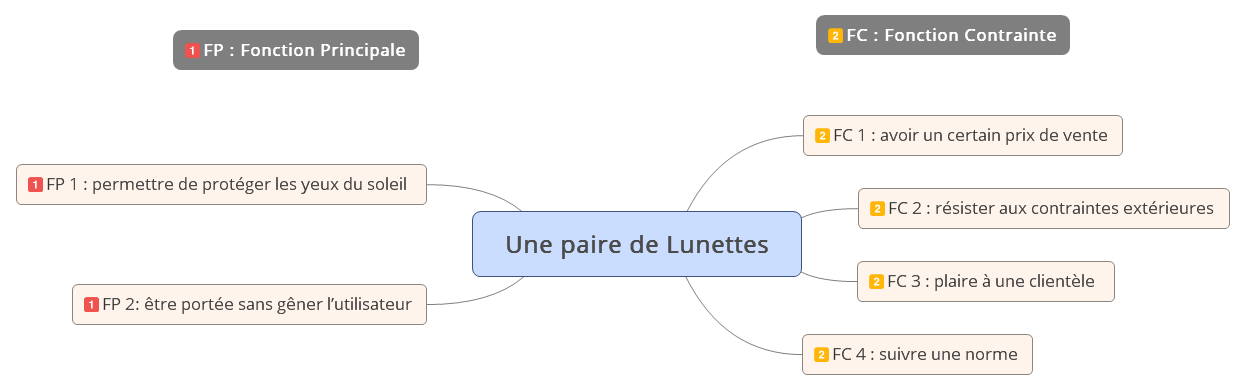 Nous pouvons qualifier et quantifier simplement les performances de l'objet à concevoir en précisant :- les critères à apprécier (caractéristiques mesurables et quantifiables),- le niveau acceptable à atteindre (objectifs chiffrés ou références à atteindre).Séquence S26Recherche de solutions       Fiche Consignes – ACTIVITE N°1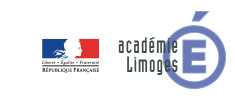 Cycle 43èmeSéquence S26Recherche de solutionsProjetCycle 43èmeFonctionsCritèresNiveauFP 1Doit permettre de protéger les yeux du soleil luminositéforte ou exceptionnelle luminosité solaire (mer, montagne).FP 2Doit pouvoir être portée sans gêner l’utilisateurvisageS’adapter à la morphologie du clientFP 2Doit pouvoir être portée sans gêner l’utilisateurlégèreMasse inferieure à 30 g FC 1Doit avoir un certain prix de venteprix de venteEntrée de gammeFC2Doit résister aux contraintes extérieurespluieRésister à l’humiditéFC2Doit résister aux contraintes extérieuressoleilRésister à un soleil avec une forte ou exceptionnelle luminosité solaire (mer, montagne).FC2Doit résister aux contraintes extérieureschocs/impactsRésister à un usage normal.FC 3Doit plaire à une clientèle assez jeuneAdolescent (jusqu’à 17-18 ans)FC 4Doit suivre une normenormela norme relative aux indices de protection (NF EN ISO 12312-1 (2013))